    ОСНОВНО УЧИЛИЩЕ ,,ХРИСТО БОТЕВ”, С. БРЕСТ, ОБЛ. ПЛЕВЕН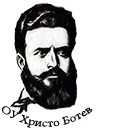 ул. „Странджа”  №39, тел. 06563/20-48, e-mail: ou_brest@abv.bgДОДИРЕКТОРА НАОУ „ХРИСТО БОТЕВ”С.БРЕСТЗ  А  Я  В  Л  Е  Н  И  ЕОт…………………………………………………………………………………………………………адрес:…………………………………………………………..тел……………………………………Госпожо Директор,Заявявам, че желая синът / дъщеря / ми……………………………………………………………………………………………………………да изучава в … клас през учебната 20…. / 20…. г. като избираеми следните учебни предмети:1…………………………………………………………………………………………………2…………………………………………………………………………………………………3…………………………………………………………………………………………………/Изброяват се по степен на желание: …………………….20…….. г.                                             С уважение:……………………    ОСНОВНО УЧИЛИЩЕ ,,ХРИСТО БОТЕВ”, С. БРЕСТ, ОБЛ. ПЛЕВЕНул. „Странджа”  №39, тел. 06563/20-48, e-mail: ou_brest@abv.bgДОДИРЕКТОРА НАОУ „ХРИСТО БОТЕВ”С. БРЕСТЗ  А  Я  В  Л  Е  Н  И  ЕОт…………………………………………………………………………………………………………адрес:……………………………………………………………………тел……………………………Госпожо Директор,Заявявам, че желая синът / дъщеря / ми………………………………………………………………………………………………………….да изучава в І-ви клас през учебната 20….. / 20… г. като избираеми следните учебни предмети:1…………………………………………………………………………………………………2…………………………………………………………………………………………………3…………………………………………………………………………………………………/Изброяват се по степен на желание: …………………….2020 г.                                             С уважение:……………………